《义乌市双江湖新区概念规划及城市设计》国际方案征集公告附图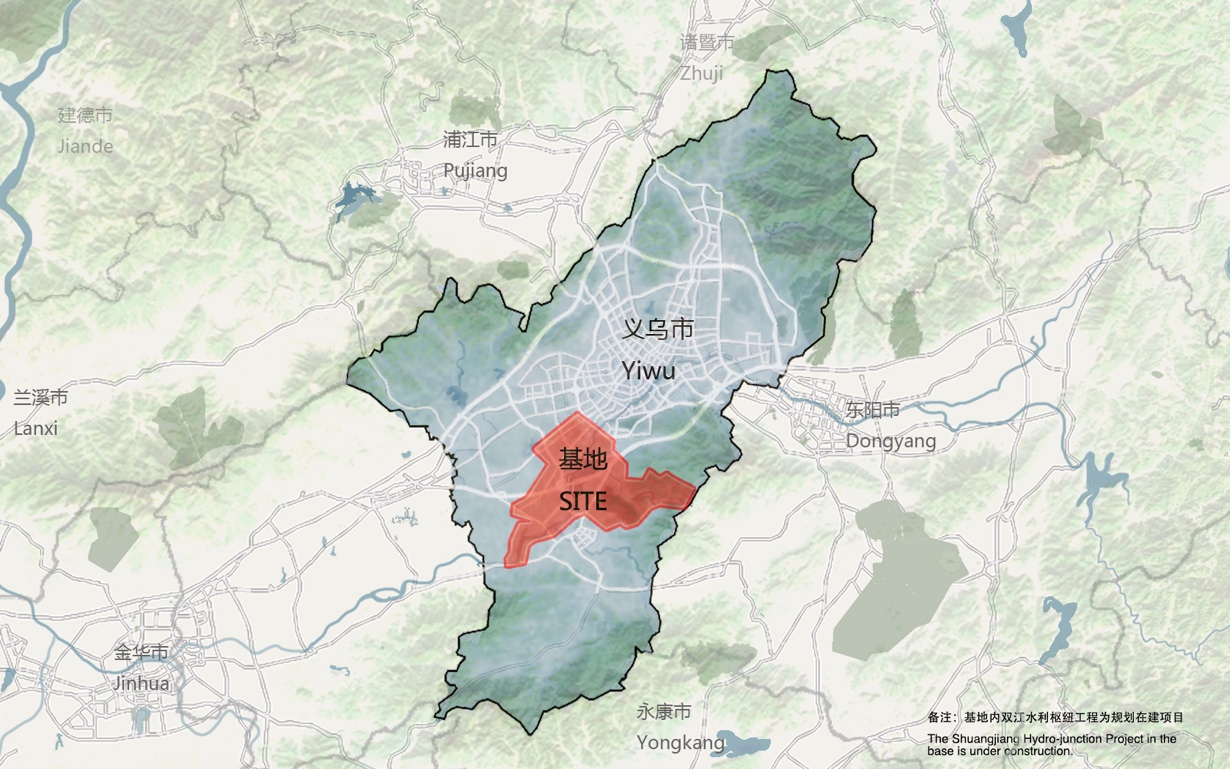 基地位置Location of the project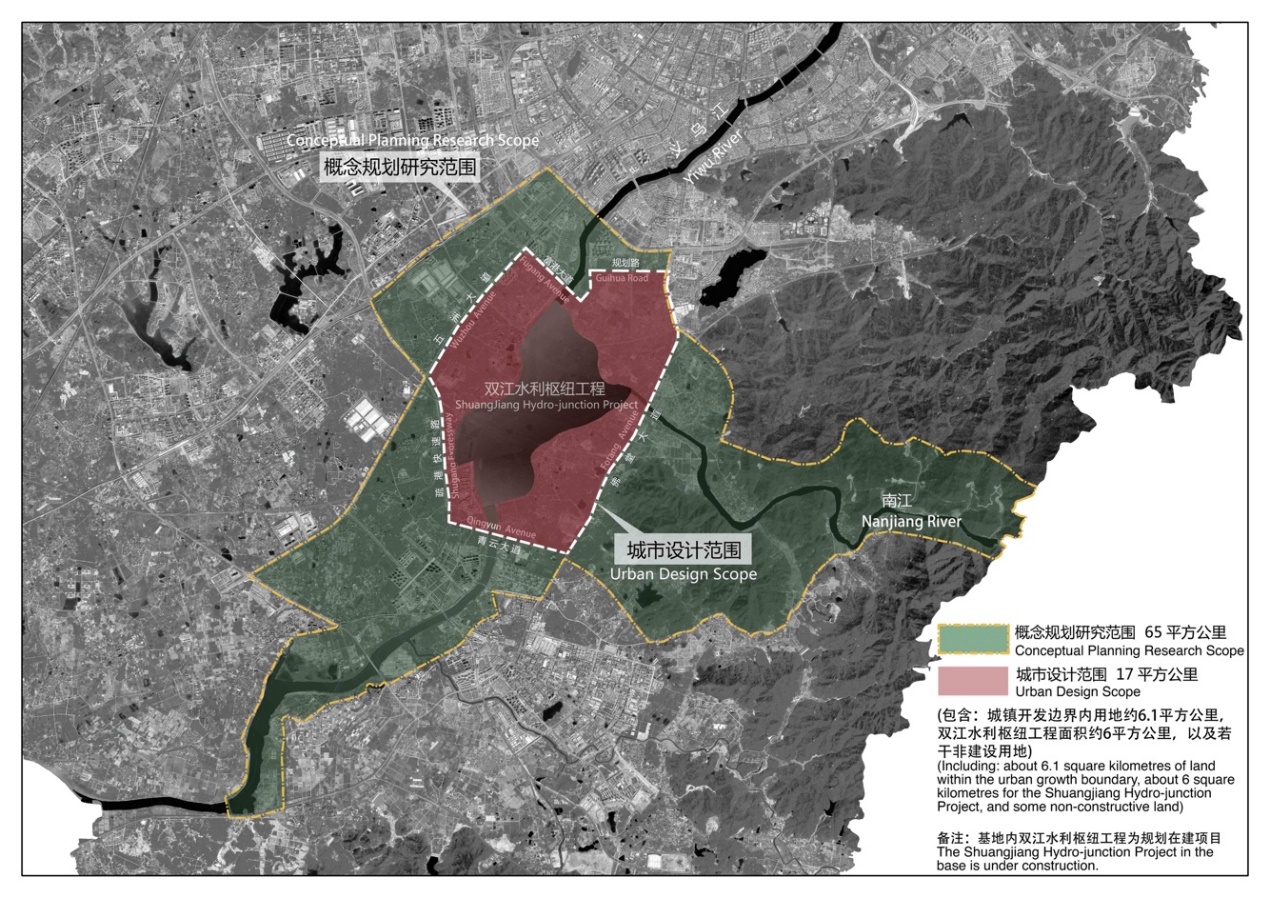 方案征集范围Scope of the project